ECONOMICS 2019-2020 Fall Course SyllabusMr. Fitzgibbons/jfitzgibbons@germantowncsd.org/518-537-6281Course Website: socialstudiesfitzgibbons.weebly.com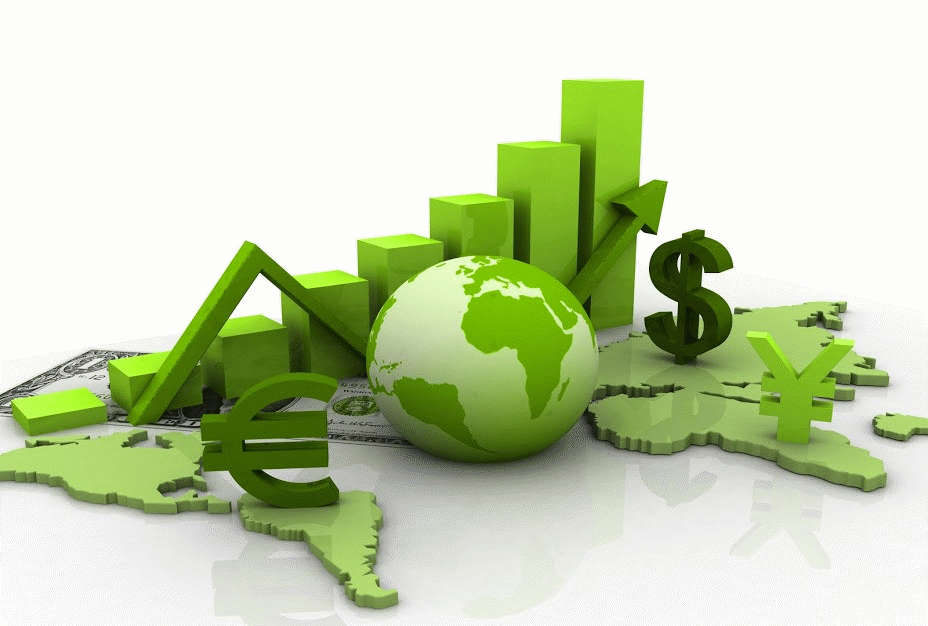 Welcome to Economics. This semester, we will explore the world of economics and how it affects the individual, the United States, and the international community. Both micro and macroeconomics will be covered. Several large-scale collaborative projects will be assigned. Discussion and participation will be emphasized throughout the course. A local final exam is given at the end of the course.Areas of StudyPrinciples of EconomicsSupply & DemandConsumers & BusinessesNational Output, Econ. Performance, & TaxesMoney, Stocks, & CryptocurrencyGlobalization & International TradeRequired Materials3-ring binder for organizing class notes and handoutsWriting utensiliPad – you will need this EVERYDAY so make sure it is charged!Cell Phone UseCell phone use is strictly prohibited in the classroom. We will be utilizing technology on a daily basis, but cell phones will NOT be allowed to be used in place of an iPad. Make sure you bring your iPad EVERYDAY and that it is CHARGED.Cell phones MUST BE placed in the hanging cell phone holder upon entering the classroom. If a cell phone is not in the holder, and it is seen, you will receive a disciplinary referralHomework & Other AssignmentsHomework will be assigned as needed. Homework assignments that are turned in late will receive half credit.If you are absent, all missed work will be placed in an absent folder corresponding to your course and period. It is your responsibility to retrieve the missed work from the folder, complete missed assignments, and get missed notes from me or a classmate.There will be several large-scale collaborative projects throughout the semester pertaining to the principles of economics, running a business, money, and the National Debt.Please Note: This course utilizes digital textbooks through the Pearson Realize program. All students will have access to the textbook and supplemental materials via their account on the Pearson Realize website. Some assignments will also be completed and submitted via the website. A limited number of physical textbooks are available to bring home upon request.Course WebsiteAll the above information is available on the course website – socialstudiesfitzgibbons.weebly.comClass lectures, PowerPoint notes, project information, and other helpful course resources are also available on the course website, which will be updated as the year progresses.Seek Out Extra Help If You Need ItI am available most days during study hall and afterschool. If you are struggling with anything at all (homework, classwork assignments, note-taking, content) come see me and we can work together to get you back on the pathway to success!12th GRADE ECONOMICSStudent/Parent/Guardian AcknowledgementStudent Name: ____________________________________________________________________Parent/Guardian Name: _________________________________________________________I have read and understand the policies and expectations for 12th Grade Economics.In addition, I understand and acknowledge that as different topics, ideas, concepts, and current events are studied in class, controversial political issues may arise. Discussions that result are used to support and promote student understanding, engagement, and inquiry. If you have any questions or concerns about course areas of study, expectations, grading, use of multimedia resources, or other matters, please contact me directly at the school or by email at jfitzgibbons@germantowncsd.org Student Signature: _______________________________________________________________Parent/Guardian Signature: _____________________________________________________Date: ___________________Grading Procedures Grading Procedures Homework – 10%Classroom Work & Participation – 20% Quizzes – 15%Writing & Projects – 25%Unit Tests – 30%